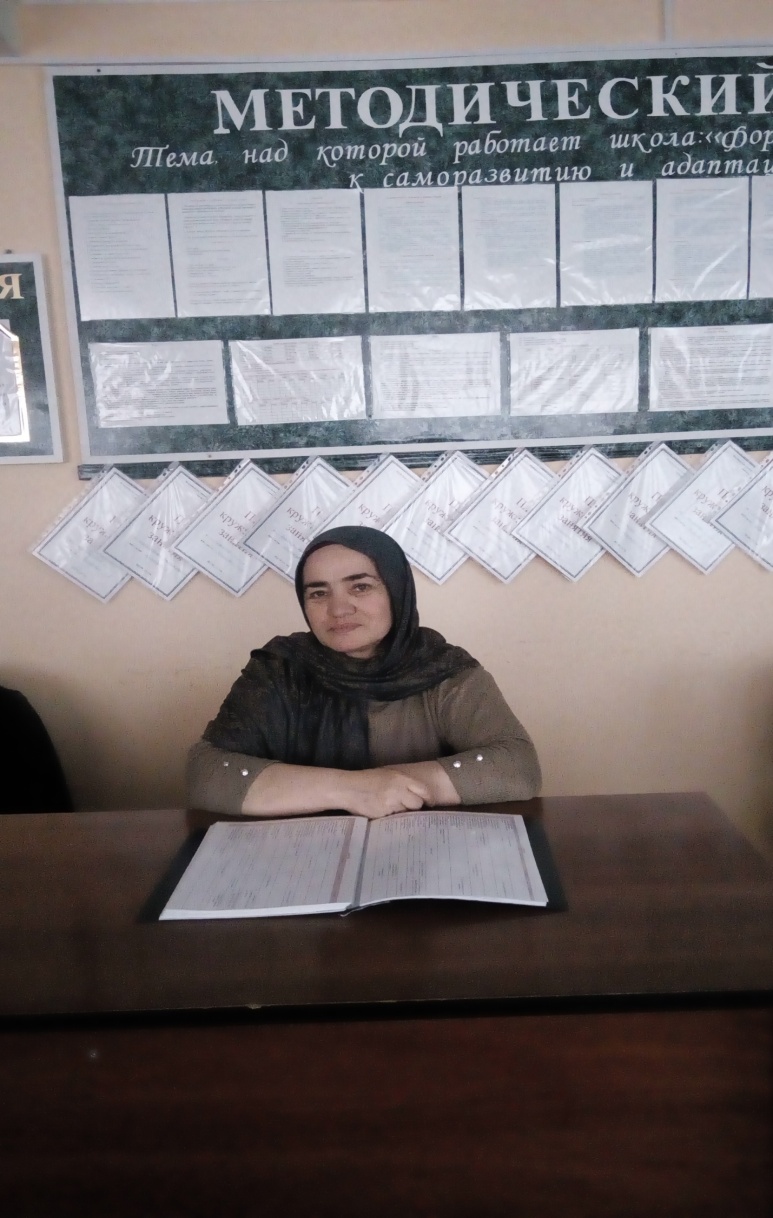                               Тагирова Султанат Алиевна                   Социальный педагог работает с 1.09.2016г